Показатели деятельности дошкольной образовательной организации, подлежащей самообследованию (утв. приказом Министерства образования и науки РФ от 10 декабря 2013 г. № 1324)  за 2018 годОбщая характеристика ДОУ Показатели деятельности дошкольной образовательной организации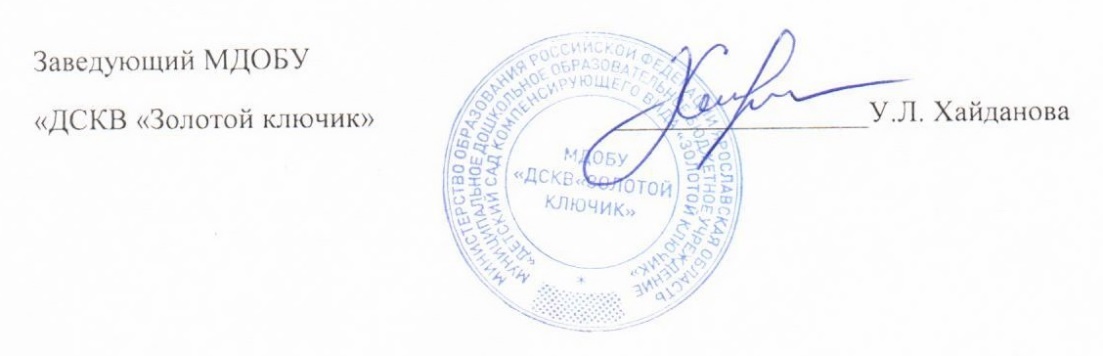 Год основания1957Полное наименование организациимуниципальное дошкольное образовательное бюджетное учреждение«Детский сад компенсирующего вида «Золотой ключик»Сокращенное наименование организацииМДОБУ «ДСКВ «Золотой ключик»Юридический адрес152240, Ярославская область, г.Гаврилов-Ям, ул.Менжинского, д.50аФактический адрес152240, Ярославская область, г.Гаврилов-Ям, ул.Менжинского, д.50аТелефон/факс8(48534) 2-17-66/8(48534) 2-17-66 E-mailмdobu.dskv@yandex.ruСвидетельство о государственнойрегистрации права на пользованиеземельным участком«29» 04.2003г. 76№76357407Свидетельство об аккредитации«26» 04.2002 №01-144 АА033178Лицензия на право ведения образовательной деятельностиС16.02.2016г.ерия 76ЛО2№0000856 регистрационный номер № 94/16 от Свидетельство о государственной регистрации права на оперативное управление«23» 07.2013 №76-АБ№768219Режим работы ДОУПятидневная рабочая неделя с 7.30 до 17.30Количество детей28 человекЗаведующийХайданова Ульяна ЛьвовнаАдрес сайта ДОУhttps://ds-gav.edu.yar.ru№ п/пПоказателиЕдиница измерения1.Образовательная деятельность1.1Общая численность воспитанников, осваивающих образовательную программу дошкольного образования, в том числе:28 человек1.1.1В режиме полного дня (8-10 часов)28 человека1.1.2В режиме кратковременного пребывания (3-5 часов)нет1.1.3В семейной дошкольной группенет1.1.4В форме семейного образования с психолого-педагогическим сопровождением на базе дошкольной образовательной организациинет1.2Общая численность воспитанников в возрасте до 3 летнет1.3Общая численность воспитанников в возрасте от 3 до 8 лет28человек1.4Численность/удельный вес численности воспитанников в общей численности воспитанников, получающих услуги присмотра и ухода:человек/%28/100%1.4.1В режиме полного дня (8-10 часов)человек/%28/100%1.4.2В режиме продленного дня (12-14 часов)нет1.4.3В режиме круглосуточного пребываниянет1.5Численность/удельный вес численности воспитанников с ограниченными возможностями здоровья в общей численности воспитанников, получающих услуги:28/100%1.5.1По коррекции недостатков в физическом и (или) психическом развитии28/100%1.5.2По освоению образовательной программы дошкольного образования28/100% 1.5.3По присмотру и уходу28/100%1.6Средний показатель пропущенных дней при посещении дошкольной образовательной организации по болезни на одного воспитанника7,2 дня1.7Общая численность педагогических работников, в том числе:10 человек1.7.1Численность/удельный вес численности педагогических работников, имеющих высшее образованиечеловек/%6/60%1.7.2Численность/удельный вес численности педагогических работников, имеющих высшее образование педагогической направленности (профиля)человек/%5/50%1.7.3Численность/удельный вес численности педагогических работников, имеющих среднее профессиональное образование 	Человек/%4/40%1.7.4Численность/удельный вес численности педагогических работников, имеющих среднее профессиональное образование педагогической направленности (профиля)человек/%4/40%1.8Численность/удельный вес численности педагогических работников, которым по результатам аттестации присвоена квалификационная категория, в общей численности педагогических работников, в том числе:Человек/%9/90%1.8.1Высшаячеловек/%2/20%1.8.2Перваячеловек/%7/70%1.9Численность/удельный вес численности педагогических работников в общей численности педагогических работников, педагогический стаж работы которых составляет:человек/%1.9.1До 5 летчеловек/%1/10%1.9.2Свыше 30 летчеловек/%3/30%1.10Численность/удельный вес численности педагогических работников в общей численности педагогических работников в возрасте до 30 летчеловек/%2/20%1.11Численность/удельный вес численности педагогических работников в общей численности педагогических работников в возрасте от 55 летчеловек/%2/20%1.12Численность/удельный вес численности педагогических и административно-хозяйственных работников, прошедших за последние 5 лет повышение квалификации/профессиональную переподготовку по профилю педагогической деятельности или иной осуществляемой в образовательной организации деятельности, в общей численности педагогических и административно-хозяйственных работниковЧеловек/%9/90%1.13Численность/удельный вес численности педагогических и административно-хозяйственных работников, прошедших повышение квалификации по применению в образовательном процессе федеральных государственных образовательных стандартов в общей численности педагогических и административно-хозяйственных работниковЧеловек/%10/100%1.14Соотношение «педагогический работник/воспитанник» в дошкольной образовательной организациичеловек/человек10/281.15Наличие в образовательной организации следующих педагогических работников:1.15.1Музыкального руководителянет1.15.2Инструктора по физической культуреда1.15.3Учителя-логопедада1.15.4Логопеданет1.15.5Учителя- дефектологада1.15.6Педагога-психологада2.Инфраструктура2.1Общая площадь помещений, в которых осуществляется образовательная деятельность, в расчете на одного воспитанника12 кв.м.2.2Площадь помещений для организации дополнительных видов деятельности воспитанников110 кв.м.2.3Наличие физкультурного залада2.4Наличие музыкального залада2.5Наличие прогулочных площадок, обеспечивающих физическую активность и разнообразную игровую деятельность воспитанников на прогулкеда